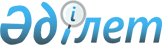 О мерах по либерализации цен
					
			Утративший силу
			
			
		
					Указ Президента Республики Казахстан от 3 января 1992 года N 569. Утратил силу - Указом Президента РК от 4 сентября 2001 г. N 677 ~U010677.



          В целях стабилизации социально-экономического положения
республики и создания условий для формирования рыночных отношений
в экономике ПОСТАНОВЛЯЮ:




          1. Осуществлять с 6 января 1992 г. переход, в основном, на
применение свободных (рыночных) цен и тарифов на продукцию
производственно-технического назначения, товары народного потребления,
работы и услуги. Государственные закупки сельскохозяйственной
продукции производить по свободным (рыночным) ценам.




          2. Установить с 6 января 1992 г. применение государственных
регулируемых цен (тарифов) предприятиями и организациями всех форм
собственности только на ограниченный круг продукции
производственно-технического назначения, основных потребительских
товаров и услуг по перечню согласно приложениям N 1 и 2.




          3. Кабинету Министров Республики Казахстан:




          утвердить предельный уровень цен и тарифов на конкретные
виды продукции производственно-технического назначения, основные
потребительские товары и услуги, определенные в приложениях N 1 и 2
к настоящему Указу, и порядок их регулирования;




          в зависимости от социально-экономических условий вносить
изменения в номенклатуру продукции производственно-технического
назначения, товаров народного потребления и услуг, реализуемых
по государственным регулируемым ценам и тарифам;




          утвердить порядок регулирования цен на продукцию
предприятий-монополистов;




          согласовать с государствами-членами Содружества Независимых
Государств перечень межгосударственной номенклатуры поставок товаров
и продукции, расчеты за которые должны осуществляться, как правило,
по мировым ценам.




          4. Госэкономкомитету Республики Казахстан, Министерству
финансов Республики Казахстан и Государственной налоговой
инспекции Республики Казахстан разработать положение о порядке
применения свободных (рыночных) цен на продукцию 
производственно-технического назначения, товары народного потребления,
работы и услуги, а также порядок применения экономических санкций
за нарушения государственной дисциплины цен.








                              Президент




                      Республики Казахстан





                                             Приложение N 1



                                      к Указу Президента Республики
                                      Казахстан от 3 января 1992 г.
                                                 N 569











                                                          ПЕРЕЧЕНЬ




         продукции (работ, услуг) производственно-технического
           назначения, на которую применяются государственные
                     регулируемые цены (тарифы)

Электрическая и тепловая энергия
Уголь
Нефть, нефтяной и газовый конденсат, газ природный и сжиженный
Моторное и котельное топливо, керосин
Драгоценные металлы и сплавы, лом и отходы из них, алмазное сырье,
драгоценные, полудрагоценные, синтетические и искусственные камни
и изделия из них
Перевозки грузов железнодорожным, автомобильным, морским, речным,
авиационным, трубопроводным транспортом
Основные услуги связи

                                        Приложение N 2



                           к Указу Президента Республики Казахстан
                                от 3 января 1992 г. N 569











                                              ПЕРЕЧЕНЬ




       основных потребительских товаров и услуг, на
           которые применяются государственные 
               регулируемые цены (тарифы)

     Некоторые виды хлеба из муки пшеничной первого, второго сортов
и ржаной, а также указанная мука, реализуемая сельскому населению
взамен печеного хлеба
     Молоко, молочные продукты пониженной жирности
     Детское питание, включая пищевые концентраты
     Соль поваренная пищевая
     Сахар
     Масло растительное
     Водка, спирт питьевой
     Топливо (уголь, дрова, газ, тепло-, электроэнергия для населения)
     Бензин,  дизельное топливо, керосин, спички
     Лекарственные средства и изделия медицинского назначения
     Технические средства профилактики инвалидности и реабилитации
инвалидов
     Квартплата, включая плату за проживание в общежитиях
     Основные виды коммунальных услуг
     Услуги пассажирского транспорта и основные услуги связи
для населения 
      
      


					© 2012. РГП на ПХВ «Институт законодательства и правовой информации Республики Казахстан» Министерства юстиции Республики Казахстан
				